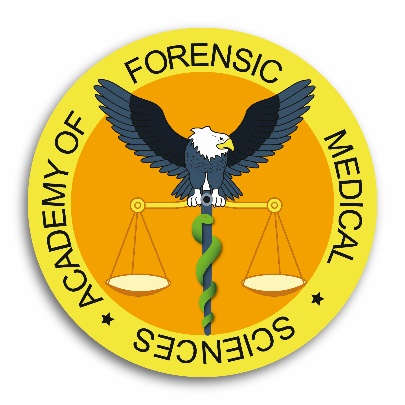 Diploma course in Forensic Medical SciencesOctober 2023 – April 2024Lecture 1Bias in Forensic ScienceLecture 2Forensic EpidemiologyLecture 3Medico-legal issues and the DoctorLecture 4Systems of death investigationsLecture 5Adversarial and Inquisitorial judicial systemsLecture 6Role of the Prosecution and role of the DefenceLecture 7Medical negligenceLecture 8Aspects of the female genderLecture 9Criminal law in ScotlandLecture 10Examination of detaineesLecture 11The process of investigating murderLecture 12Investigation of sexual offencesLecture 13Fatal accident inquiriesLecture 14Forensic psychiatryLecture 15The National Child Mortality Database in EnglandLecture 16The management of major trauma – medico-legal considerationsLecture 17The role of the ICRC in human rights abusesLecture 18Paediatric clinical forensic medicineLecture 19Forensic science, human rights and the United Nations: The development of international principles and guidelines for forensic human rights investigationsLecture 20The expert witnessLecture 21The role of the Coroner in death investigationLecture 22Torture investigationLecture 23Diagnosing death, recognition of life extinct, organ donationsLecture 24Human tissue retentionLecture 25Ballistics and firearmsLecture 26The forensic autopsyLecture 27Paediatric forensic medicineLecture 28Forensic entomologyLecture 29Interpretation of injuriesLecture 30Head injuriesLecture 31Sudden death – natural causes?Lecture 32Pathologist’s role at a crime sceneLecture 33Investigation of sharp force traumaLecture 34Deaths in custodyLecture 35Crime scene investigationLecture 36Forensic imagingLecture 37Asphyxia and related deaths including drowningLecture 38Fires and explosions – scientific aspectsLecture 39Time of deathLecture 40Deaths due to fires and explosionsLecture 41Forensic science in crime investigationLecture 42Blood pattern analysisLecture 43Forensic odontologyLecture 44Forensic DNA analysisLecture 45Mass disaster managementLecture 46ExhumationLecture 47Role of anthropology and archaeology in death investigationLecture 48Forensic ecologyLecture 49Alcohol, drugs and drivingLecture 50Recreational drugs and the lawLecture 51Drugs and poisons: Detection and interpretationLecture 52Clinical and pathological aspects of alcohol and drug abuse